      隨著中國房地產發展火熱,一眾內地的物業管理公司的營收亦水漲船高.另外,現時國內整個物業管理行業正進行整合階段,相信整個行業會發展成為強者愈強,弱者愈弱的局面,投資者不妨留意剛上市的雅生活(3319).集團管理範圍覆蓋全國逾65座城市與地區,服務類型涵蓋主流住宅,高端豪宅,旅遊地產,商業,寫字樓等多種業態,管理面積約為7620萬平方米.雅生活集團於2017年收購綠地物業100%股權,並與綠地集團簽署戰略合作協定.未來,雅生活集團將實施雅居樂物業與綠地物業雙品牌驅動戰略.除此之外,雅生活亦加大第三方物業管理的投資和併購,嘗試形成一個生態圈,雖然現時集團大部份的收費模式仍使用包幹制,或會限制集團的純利增長,但雅居樂的品牌早就20年前已經有一定名氣,因此集團的包幹制的收入遠比市場的包幹制收費高.集團亦利用增值服務去補足包幹制下收費增長不足的開題,相信雅生活有長遠的發展計劃.投資者不妨於11元開始分注買入,作中線投資之用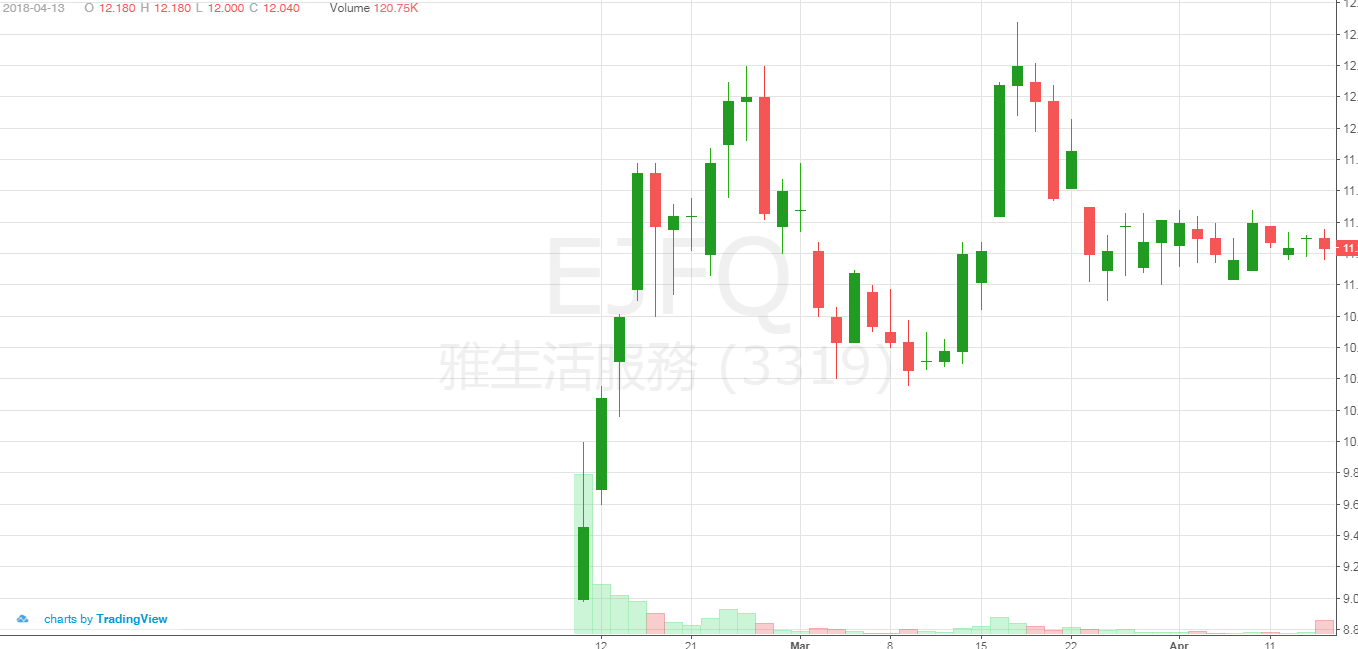 雅生活前景亮麗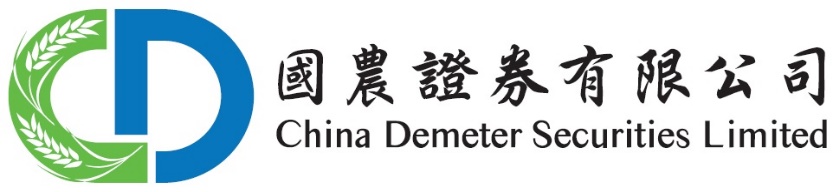 國農證券研究部副經理   莊治城